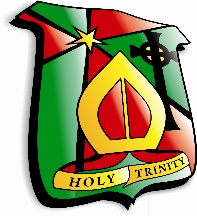 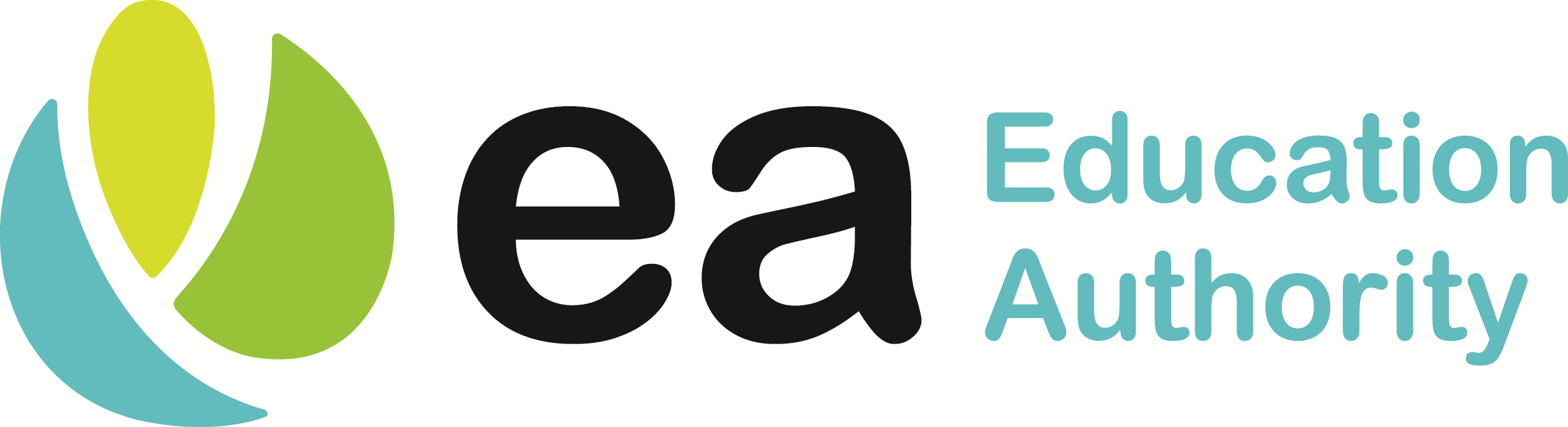 Vegetarian Options Available at Counter                     Salad & Sandwiches Available Daily  	                             Fresh Fish May Contain BonesMondayTuesdayWednesdayThursdayFridaySoupSoup of the Day Wheaten Bread or Crusty RollSoup of the Day Wheaten Bread or Crusty RollSoup of the Day Wheaten Bread or Crusty RollSoup of the Day Wheaten Bread or Crusty RollSoup of the Day Wheaten Bread or Crusty RollMain CoursesPasta BolognaiseChicken Curry / Rice Roast of the Day/ Traditional Stuffing  Chicken CrumbleBrow StewFishChicken Curry / Rice & Naan Bread Chicken CrumbleVegetable PastaChicken CrumbleChilli Beef NoodlesRoast of the Day/ Traditional Stuffing  Chicken Curry / RiceIrish StewSavoury MinceHomemade Lasagne / Garlic BreadChicken Curry / RiceChicken CrumbleSavoury RiceRoast of the Day/ Traditional StuffingHomemade Chicken GoujonsChicken CrumbleChicken Curry / RiceFish FingersOven Baked SausagesSnacksSteak Burger & BapSelection of Hot Paninis Homemade Margherita PizzaHot Chilli Chicken WrapHam & Cheese WrapHerby Diced PotatoesStuffed Bacon RollSelection of Hot PaninisChicken Goujon WrapHot DogChicken Goujon WrapChicken Fillet BurgerTraditional StuffingPeppered SauceGravyCurry SauceVegetables&PotatoesTurnipFresh Baton Carrots Broccoli FloretsSalad SelectionMashed PotatoesBaked PotatoesBaked BeansCurry SauceSweetcornSalad SelectionMashed Potatoes	  Baton CarrotsCauliflowerGarden PeasSalad SelectionMashed PotatoesBaked BeansCauliflower CheeseFresh Diced Carrots / ParsnipMashed PotatoesBaked PotatoesSweetcornSalad SelectionBaked BeansChipsDessertsSelection of Yoghurts/ Jelly PotsFresh WatermelonMuffins/ Biscuits Selection of Yoghurts / Jelly PostsFresh WatermelonMuffins/ BiscuitsVanilla Sponge & CustardSelection of Yoghurts/ Jelly PotsFresh WatermelonMuffins/ BiscuitsHomemade Chocolate BrowniesSelection of Yoghurts / Jelly PotsFresh WatermelonMuffins/ Biscuits Homemade Cake & CustardSelection of Yoghurts / Jelly PotsFresh WatermelonMuffins / Biscuits